Струи плотности в дисковом ветре звезд типа Т Тельца. У двух молодых звезд (RY Tau и SU Aur) с аккреционными прото-планетными дисками обнаружены периодические колебания потока в спектральной линии водорода Hα на определенных лучевых скоростях, причем скорость, период колебаний и масса звезды связаны законом Кеплера. Предполагается, что в дисковом ветре присутствуют струйные течения, вызванные неоднородностями в протo-планетном диске звезды. Эти струи не могут диссипировать, пока не выйдут за пределы альфвеновского радиуса в магнитном поле аккреционного диска, таким образом дисковый ветер содержит информацию о структуре диска. Это явление открывает принципиально новую возможность исследовать процессы плането-образования на расстояниях менее 1 а.е. от звезды.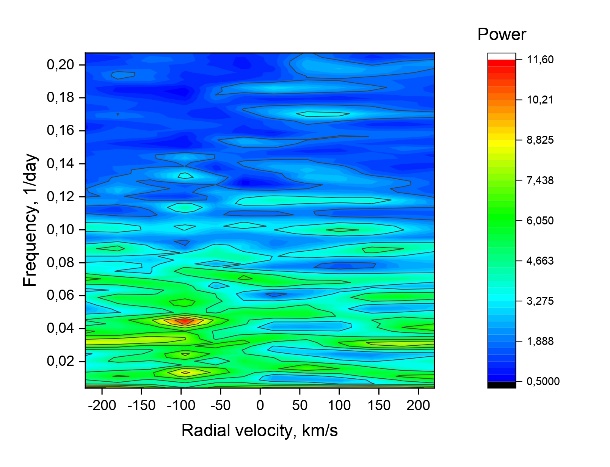 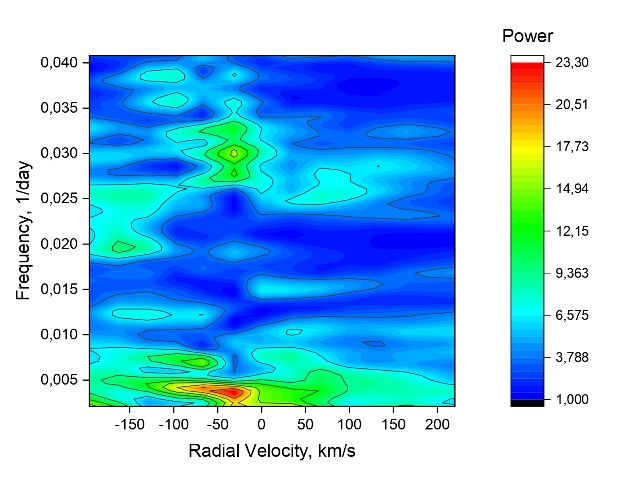 Рис.1 Двумерный спектр мощности “лучевая скорость – частота колебаний” для эмиссионной линии Hα в спектрах RY Tau (слева) и SU Aur (справа). Красным цветом обозначены области периодических изменений потока в линии Hα.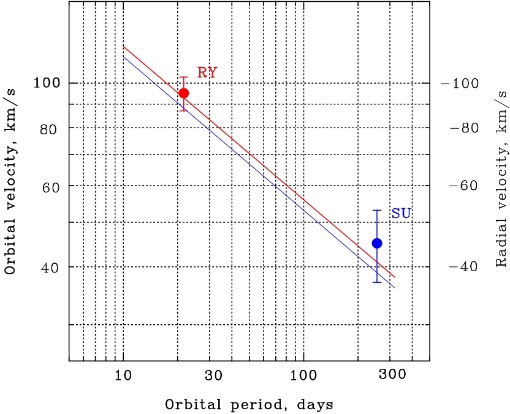 Публикация: Monthly Notices of the Royal Astronomical Society, Volume 524, Issue 4, pp.5944-5953.  Petrov, P.P. (1);  Grankin, K.N. (1); Babina, E.V. (1);  Artemenko, S.A. (1);  Romanova, M.M. (2);   Gorda, S.Yu (3);  Djupvik, A.A. (4);  Gameiro, J.F. (5) Аффилиации: (1) КрАО РАН; (2) Cornell University, USA; (3) УрФУ, Россия; (4) NOT, Spain;  (5) CAUP, Portugal.   ПФНИ: 1.3.7.3.    Тема: Звезды на ранних стадиях эволюции, физические характеристики, химический состав и поиск экзопланет. Рег.№ НИОКТР 122022400189-9.                             Петров П.П.     petrov@craocrimea.ru   +7 978 878 0357                   